комитет образования, науки  и молодежной политики Волгоградской областигосударственное бюджетное профессиональное образовательное учреждение«Волгоградский профессиональный техникум кадровых ресурсов»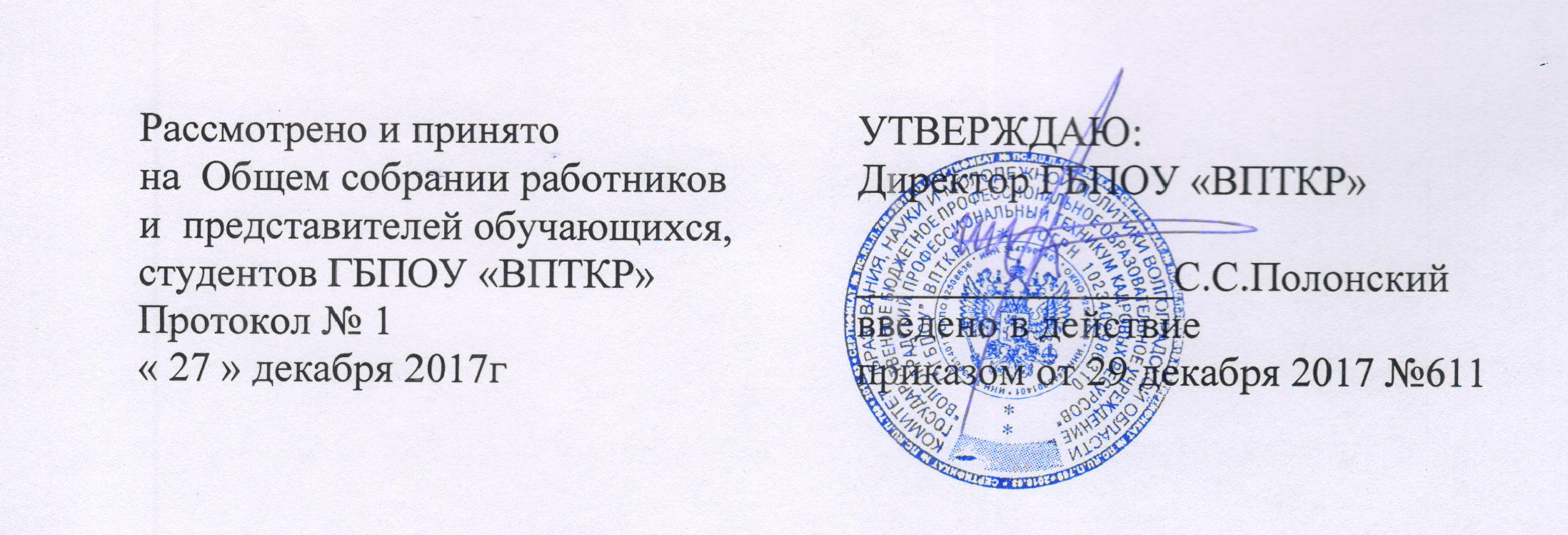 ПОЛОЖЕНИЕ О СОВЕТЕ ГБПОУ «ВПТКР»1. Общие положения 1.1. Положение разработано на основеФедерального закона РФ от 29.12.2012г. N273-ФЗ "Об образовании в Российской Федерации",  Порядка организации и осуществления образовательной деятельности по образовательным программам среднего профессионального образования, утвержденного приказом Министерства образования и науки Российской Федерации от 14 июня 2013 г. N464 (в ред.Приказов Минобрнауки России от 22.01.2014 N 31, от 15.12.2014 N 1580), Федеральных государственных образовательных стандартов среднего профессионального образования (далее –ФГОС СПО); Устава техникума, локальных актов ГБПОУ "Волгоградский профессиональный техникум кадровых ресурсов" (далее –ГБПОУ "ВПТКР" или Техникум), приказови распоряженийучредителя и директора Техникума.1.2 Совет является высшим органом коллективного руководстваТехникума.1.3Совет ГБПОУ"Волгоградский профессиональный техникум кадровых ресурсов"(далее –Совет) является коллегиальным органом самоуправления.1.4 Совет избирается на общем собрании трудового коллективаТехникумав количестве 15 человек сроком на 3 года, в состав которого входят директор, главный бухгалтер, представители всех категорий работников, обучающихся, родителей (законных представителей), а также представители заинтересованных организаций, чьи профессиональные и (или) общественная деятельность, знания, возможности могут позитивным образом содействовать функционированию и развитию Техникума.При очередных выборах его состав должен обновляться не менее чем на одну треть. Представители обучающихся могут избираться в состав Совета техникума ежегодно.Выборы членов Совета из числа представителей других категорий производятся 1 раз в 2 года.1.5Председателем Совета является директор ГБПОУ"ВПТКР". Члены Совета избираются на общем собрании трудового коллектива Техникума тайным голосованием. Секретарь Совета я избирается членами Совета на первом заседании.1.6Перевыборы Совета проводятся по требованию не менее половины его членов. Довыборыв Совет могут осуществляться при увольнении одного или нескольких работников,отчислении обучающихся, являющихся членами Совета техникума.1.7Совет действует на основании Федерального закона РФ от 29.12.2012г. No273-ФЗ "Об образовании в Российской Федерации", Приказа Министерства образования и науки Российской Федерации "Об утверждении порядка организации и осуществления образовательной деятельности пообразовательным программам СПО"от 14 июня 2013 г. N 464, Устава, локальных актов и иных нормативно-правовых документов ГБПОУ"ВПТКР".1.8Решения Совета принимаются открытым голосованием иявляются правомочными, если на его заседании присутствует не менее двух третей от его численного состава и если за данное решение проголосовало большинство присутствующих.1.9РешенияСовета техникума, принятые в пределах полномочий и всоответствии с законодательством Российской Федерации, являются обязательными для исполнения работниками и обучающимися техникума.1.10Все решения Совета своевременно доводятся до сведения работников Техникума, обучающихся, их родителей (законных представителей) и общественности.II.Компетенцияи полномочия Совета 2.1Совет ГБПОУ «ВПТКР»:–принимает решение о созыве и проведении Общего собрания Техникума, определяетпорядок его проведения;– разрабатывает концепцию и определяет основные направленияразвития ГБПОУ"ВПТКР", рассматривает вопросы социально-экономического развития,совершенствования учебно-воспитательного процесса Техникума;–разрабатывает изменения Устава ГБПОУ"ВПТКР";–определяет правила внутреннего трудового распорядка;–принимает локальные акты ГБПОУ"ВПТКР"в том числе обиной, приносящей доход деятельности;– формирует предложения администрации по доплатам и надбавкам работникам ГБПОУ"ВПТКР", предоставлению материальной помощи работникам и обучающимся;–рассматривает вопросы промежуточной и итоговой аттестации;–рассматривает сметы планирования и расходования денежных средств, получаемых от приносящей доход деятельности  ГБПОУ"ВПТКР";–осуществляет контроль за целевым и рациональным расходованием привлеченных техникумом дополнительных финансовых средств, в том числе от приносящей доход деятельности, в соответствии с утвержденными сметами;–заслушивает отчеты директора ГБПОУ "ВПТКР"о расходовании бюджетных ассигнований, иной, приносящей доход деятельности;–содействует созданию в техникумеоптимальных условий и форм организаций образовательного процесса;–организует общественный контроль за охраной здоровья участников образовательного процесса, безопасными условиями его осуществления;–представляет совместно с директором Техникумав государственных, муниципальных, общественных органах интересы ГБПОУ"ВПТКР", обеспечивает защиту прав работников и обучающихся;–поддерживает общественные инициативы посовершенствованию и развитию обучения и воспитания молодежи; творческий поиск педагогических работников в организации инновационной, опытно–экспериментальной работы; определяет пути взаимодействия Техникума с научно – исследовательскими, производственными, добровольными обществами, ассоциациями, творческими союзами, общественными институтами и фондами с целью совершенствования условий для разностороннего развития личностиобучающегося и профессионального роста педагогов; –оказывает практическую помощь администрации ГБПОУ"ВПТКР"в установлении функциональных связей с социальными партнерами, по вопросам совершенствования учебно– производственного процесса, учреждениями культуры и спорта для организации досуга обучающихся;–выполняет иные функции, отнесенные к компетенции Совета, Уставом ГБПОУ"ВПТКР"в соответствии с действующим законодательством.2.2 Решения Совета принимаются простым большинством голосов при наличии не менее 2/3 его членов. При равном количестве голосов, отданных за соответствующее решение, решающим является голос председателя.2.3 Организацию выполнения решений Совета Учреждения осуществляет ответственные лица, указанные в конкретном решении.III.Организация деятельности Совета 3.1Основные положения, касающиеся порядка и условий деятельности Совета, определяются Уставом ГБПОУ"ВПТКР". Вопросы порядка работы Совета, не урегулированные Уставом, определяются регламентом Совета, принимаемым им самостоятельно. 3.2Организационной формой работы Совета являются заседания, которые проводятся по мере необходимости, но не реже одного раза в квартал. 3.3 Заседания Совета техникума созываются председателем Совета, а в его отсутствие –заместителем председателя. 3.4На заседании может быть решен любой вопрос, отнесенный к компетенции Совета. 3.5Первое заседание Совета созывается директоромГБПОУ"ВПТКР"не позднее чем через месяц после его формирования. На первом заседании Советаизбираются секретарь Совета, при необходимости заместитель (заместители) председателя Совета. 3.6Планирование работы Совета осуществляется в порядке, определённом регламентом Совета.  Регламент Совета должен быть принят не позднее, чем на втором его заседании. 3.7Заседание Совета правомочно, если на нем присутствуют не менее половины от числа членов Совета, определенного Уставом Техникума. Заседание Совета Учреждения ведет председатель, а в его отсутствие –заместитель председателя. 3.8Решения Совета, как правило, принимаются большинством голосов членов Советатехникума, присутствующих на заседании, при открытом голосовании, и оформляются протоколом, который подписывается председателем и секретарем Совета.3.9Для осуществления своих функций Совет вправе: –приглашать на заседания Совета любых работников для получения разъяснений, консультаций, заслушивания отчетов по вопросам, входящим в компетенцию Совета;–запрашивать и получать у руководителя техникума информацию, необходимую для осуществления функций Совета, в том числе в порядке контроля за реализацией решений Совета.3.10Организационно –техническое обеспечение деятельности Советавозлагается на администрацию ГБПОУ"ВПТКР"(в случае необходимости –при содействии учредителя).IV.Права и ответственность Совета4.1Совет имеет право:–участвовать в управлении техникумом;–обращаться с предложениями и заявлениями к учредителю, в органы муниципальной и государственной власти, в общественные организации.4.2Совет несет ответственность за своевременное принятие и выполнение решений,входящих в его компетенцию. В случае непринятия решения Советом техникума в установленные сроки руководитель образовательного учреждения вправе принять решение  самостоятельно.4.3Учредитель вправе распустить Совет, если он не проводит свои заседания в течение полугода, не выполняет свои функции или принимает решения, противоречащие действующему законодательству Российской Федерации, Уставу и иным локальным нормативным правовым актам. В этом случае происходит либо новое формирование Совета по установленной процедуре, либо Учредитель принимает решение о нецелесообразности формирования в данной организации Совета на определенный срок. 4.4Члены Совета, в случае принятия решений, влекущих нарушения законодательства Российской Федерации, несут ответственность в соответствии с законодательством Российской федерации. 4.5Решения Совета, противоречащие законодательству Российской Федерации, Уставу организации и Учредителя, недействительны с момента их принятия и не подлежат исполнению руководителем организации, его работниками и иными участниками образовательного процесса. Руководитель организации вправе внести в Совет представление о пересмотре такого решения. Если принятое решение не будет пересмотрено Советом, Учредитель имеет право его отменить. 4.6В случае возникновения конфликта между Советом  и директором (несогласия директора с решением Совета и/или несогласия Совета с решением (приказом) директора), который не может быть урегулирован путем переговоров, решение по конфликтному вопросу принимает учредитель. 4.7Члены Совета обязаны посещать его заседания. Член Совета Учреждения,систематически (более двух раз подряд) не посещающий заседания без уважительных причин, может быть выведен из его состава по решению Совета. 4.8Член Совета выводится из его состава по решению Совета в следующих случаях: по желанию члена Совета, выраженному в письменной форме; при увольнении с работы руководителя или увольнении работника Техникума, избранного членом Совета, если они не могут быть кооптированы (и/или не кооптируются) в состав Совета после увольнения; в связи с окончанием Техникума или отчислением (переводом) обучающегося, представляющего в Совете Учреждения обучающихся, если он не может быть кооптирован (и/или не кооптируется) в члены Совета после окончания учреждения; в случае совершения противоправных действий; при выявлении следующих обстоятельств, препятствующих участию члена Совета Учреждения в работе Совета: лишению родительских прав, судебное запрещение заниматься педагогической и иной деятельностью, связанной с работой с детьми, признание по решению суда недееспособным, наличие неснятой или непогашенной судимости за совершение уголовного преступления. 4.9После вывода (выхода) из состава Совета Учреждения его члена должны быть приняты меры для его замещения посредством довыборов.V.Документация Совета 5.1Ежегодные планы работы Совета, отчет о его деятельности входят в номенклатуру дел техникума.5.2Протоколы заседаний Совета, его решения оформляются секретарем в книгу протоколовзаседаний Совета техникума, каждый протокол подписывается председателем Совета и секретарем. Книга протоколов заседаний Совета вносится в номенклатуру дел и хранится в его канцелярии. В протоколе фиксируется:–дата проведения; количественное присутствие (отсутствие) членов;– повестка дня;– ход обсуждения вопросов;– предложения, рекомендации и замечания членов;– решение;– описание процедуры голосования за решения.5.3 Обращения участников образовательного процесса с жалобами и предложениями по совершенствованию работы Совета рассматриваются председателем Совета или членами Совета по поручению председателя. 5.4 Положение о Совете принимается общим собранием Учреждения.